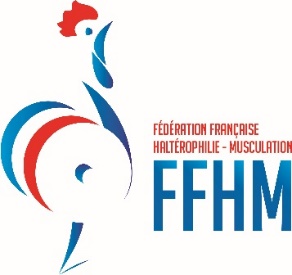 Bulletin de participationDocument à retourner avant le 21 avril 2021 par courriel à contact@ffhaltero.fr ou avant le 19 avril 2021 en courrier prioritaire par voie postale à l’adresse ci-dessous (le cachet de la poste faisant foi)	Cochez la case correspondante PARTICIPE                  Mandat*		      Procuration**	(Président(e) du club)                              (pouvoir au sein du club)	  (à un autre club)ASSEMBLÉE GÉNÉRALE ÉLECTIVEDU 25 AVRIL 2021 à 10 heures par visioconférenceOuverture de la salle d’attente à 08h45Madame, Monsieur ………………………………………………………………………………………………………………………………………
Président(e) du club : ………………………………………………………………….……………………… Code Postal : …………………. Adresse mail (indispensable) : …………………………….……………………………………………………………………………………….N° de téléphone (indispensable) : ………………………………………………………………………………………………………………..Cochez la case correspondante Participera (Président(e) du club) Donne mandat* (pouvoir) à Madame, Monsieur, ………………………………………………………………………………….	(Licencié(e) du même club)Adresse mail (indispensable) : ……………………….…………………………………………………………………………………………… N° de téléphone (indispensable) : …………………………………………….………………………………………………………………… Donne procuration** au représentant du club ……………………………………………………………………………………..  Et, en conséquence de recevoir en mon nom les clés informatiques pour prendre part à toute délibération et à tout vote sur les questions à l’ordre du jour, et généralement faire le nécessaire. Fait à :						Le :				Signature du (de la) Président(e) : 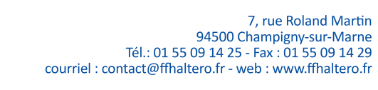 